Анализ результатов социологического исследования социума на предмет удовлетворенности дополнительными образовательными услугами, предоставляемыми МБУ ДО ДДТ в 2020 уч. г.В связи с пандемией коронавирусной инфекции (COVID-19) в период с 23 марта 2020 года по 31 мая 2020 года в МБУ ДО ДДТ было реализовано дистанционное обучение.Дистанционное обучение (ДО) - тип обучения, основанный на образовательном взаимодействии удаленных друг от друга педагогов и учащихся, реализующийся с помощью компьютеров, телекоммуникационных технологий и ресурсов сети Интернет. Анкетирование по изучению удовлетворенности образовательным процессом во Дворце детского творчества обучающихся и родителей было произведено в online формате с помощью google форм.Ссылки на анкеты: https://forms.gle/xfTDYwco2D74efTr6 ;https://forms.gle/4WL3do9tSEzjSqJ38 .С целью изучения удовлетворенности социума уровнем и качеством предоставляемых дополнительных образовательных услуг, а также в целях улучшения работы по организации досуга детей.Всего опрошено 206 человека, из них:- младших школьников - 30;- подростков – 91;- старшеклассников – 58;- родителей – 27;В анкетировании участвовало 179 детей. Результатом удовлетворенности можно считать положительные ответы на вопрос «Я планирую и дальше заниматься в ДДТ». Таким образом, индекс удовлетворенности составляет - 98,3%.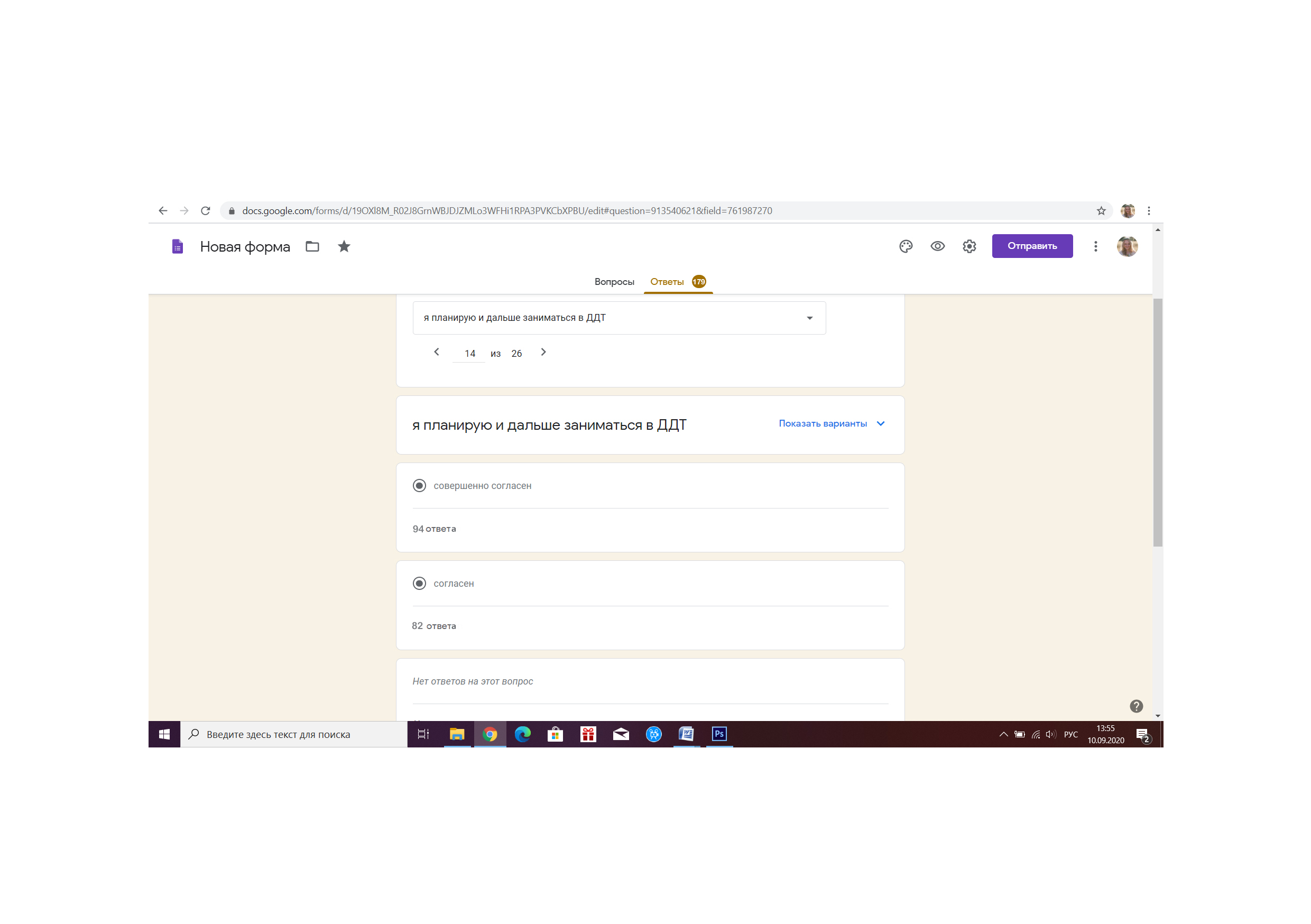 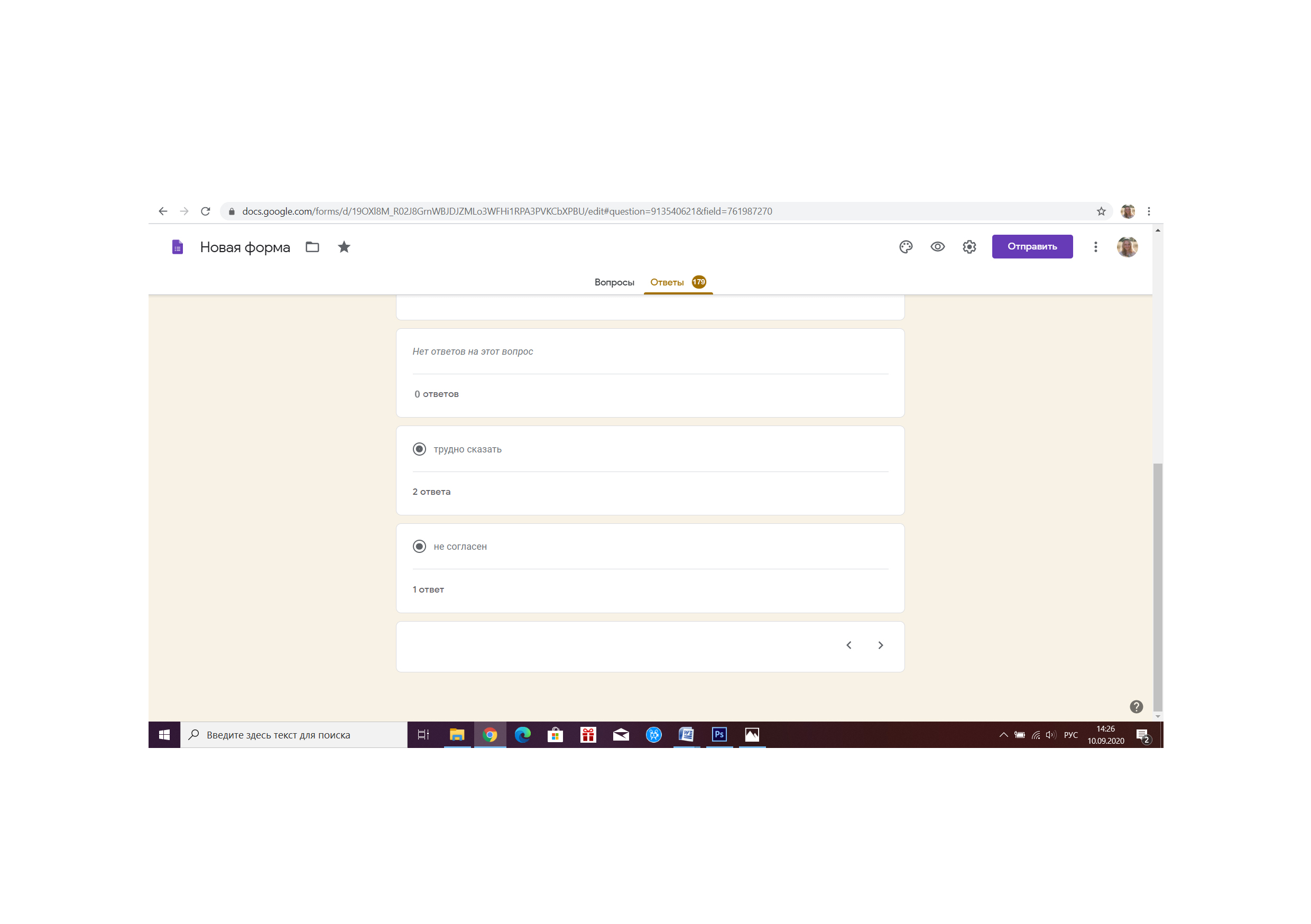 В анкетировании участвовало 27 родителей. Результатом удовлетворенности можно считать положительные ответы на вопрос «Как Вы считаете, имеется ли сегодня потребность в получении дополнительного образования?». Таким образом, индекс удовлетворенности составляет - 96,3%.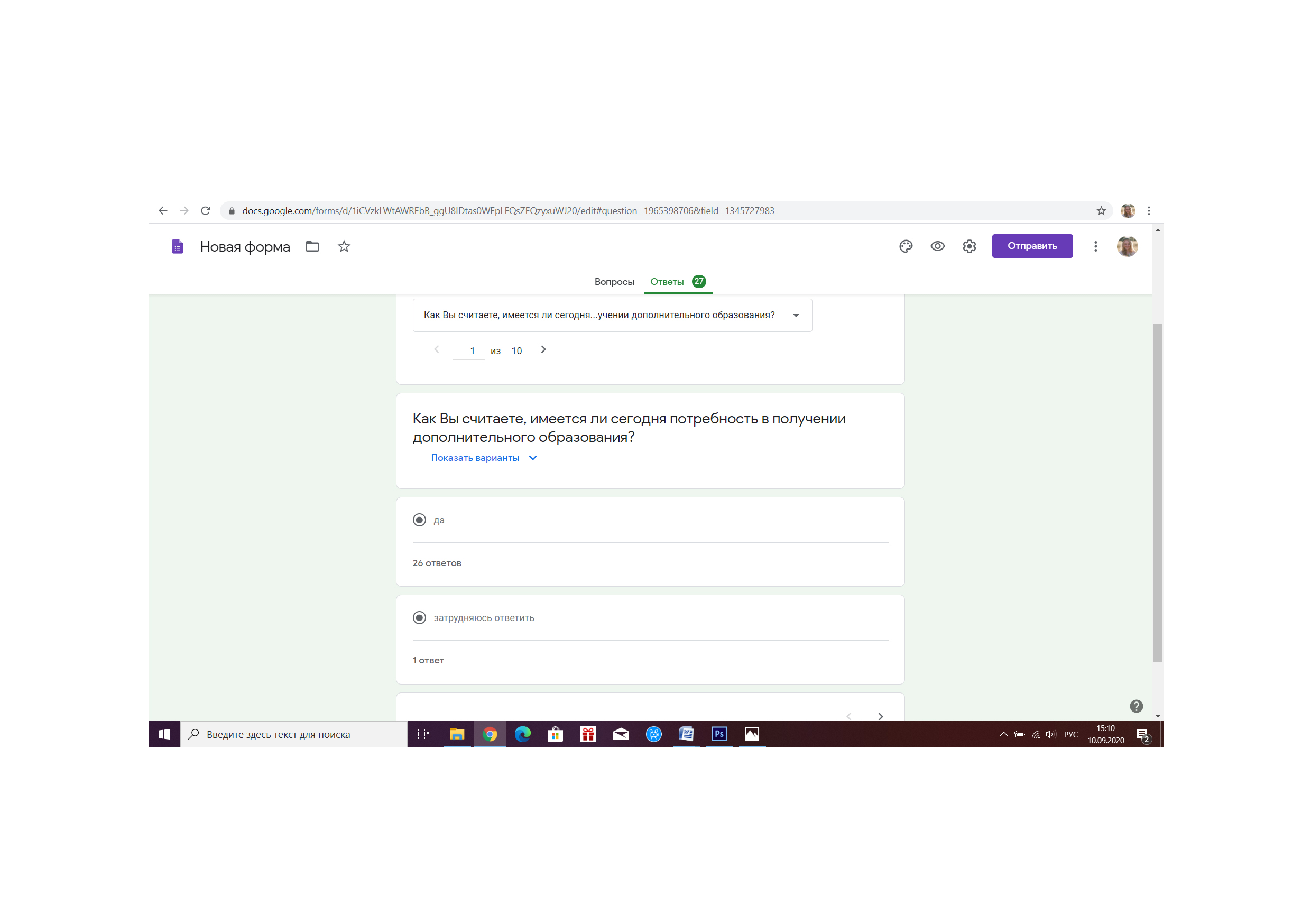 Результатом удовлетворенности дистанционным обучением в МБУ ДО ДДТ среди детей можно считать положительные ответы на вопрос «Удовлетворяет ли Вас система дистанционного обучения в ДДТ?». Таким образом, индекс удовлетворенности составляет – 82,1%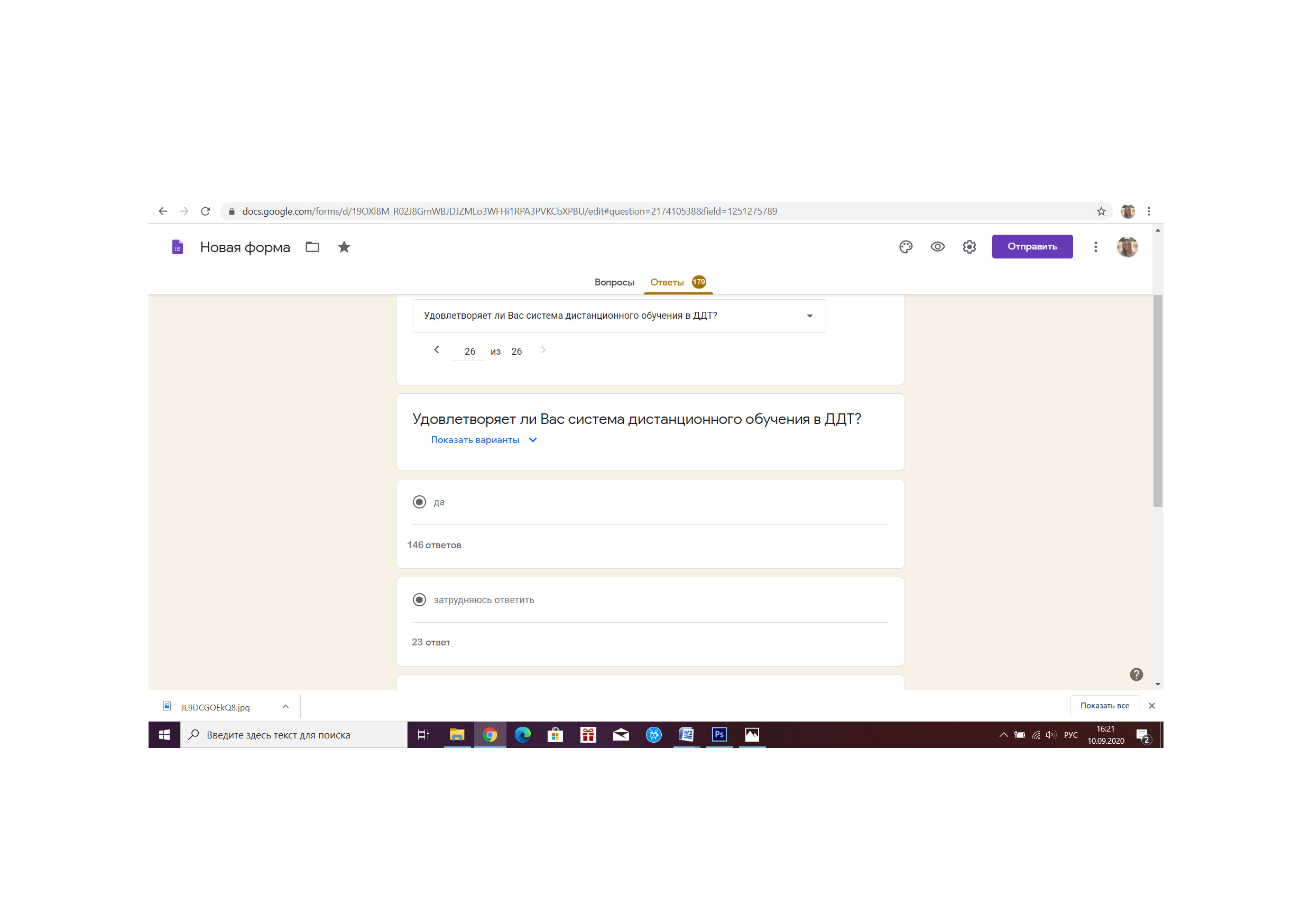 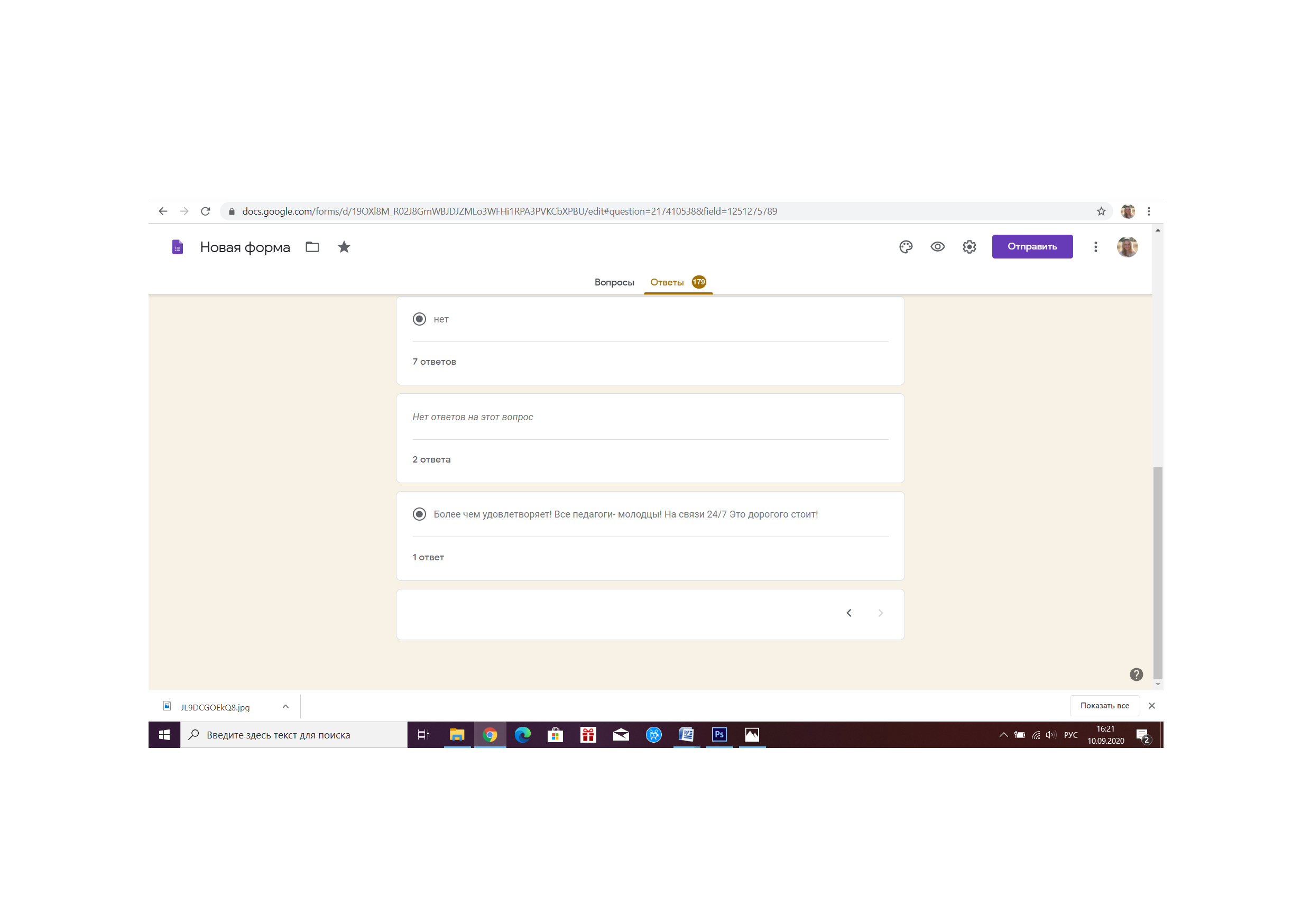 Проанализировав ответы родителей по теме: «дистанционное обучение» на вопрос «Ваши предложения для улучшения качества дистанционного обучения?», можно сделать вывод, что большинство родителей предпочитают очное обучение и личное общение с педагогами.Среди основных проблем дистанционного обучения можно выделить следующие: сформированные ложные представления о цели, содержании и процессе дистанционного обучения; большая нагрузка; недостаточность временного ресурса обучающихся; нехватка взаимодействия с преподавателем, ощущение изолированности в процессе обучении; недостаточный уровень компьютерной компетентности. 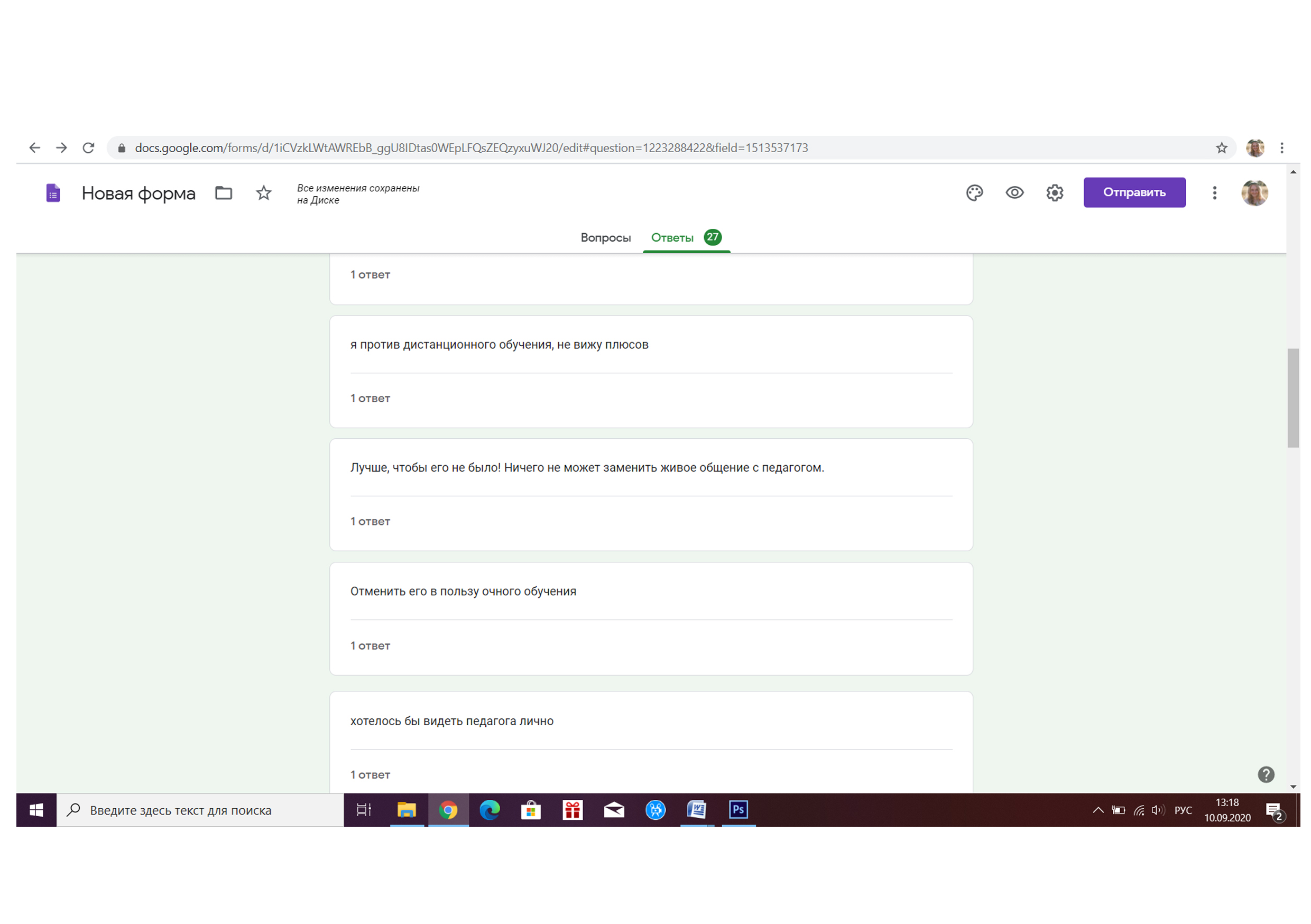 Анализ результатов анкетирования показал, что средний индекс удовлетворенности социума на дополнительные образовательные услуги ДДТ составил 93,7% , а именно:- среди детей младшего звена – 93,3%;- среди детей среднего звена – 91,2%;- среди старшеклассников – 94,8%;- среди родителей – 96,3%;Деятельность очного образовательного учреждения может быть признана успешной и обеспечивающей образовательные потребности обучающихся и их родителей в том случае, если общий индекс удовлетворенности равен 80% и выше.Таким образом, деятельность ДДТ за 2020 учебный год может быть признана успешной, удовлетворяющей дополнительные образовательные потребности социума.